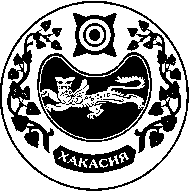 СОВЕТ ДЕПУТАТОВ ЧАРКОВСКОГО СЕЛЬСОВЕТАУСТЬ-АБАКАНСКОГО РАЙОНА РЕСПУБЛИКИ ХАКАСИЯРЕШЕНИЕ25.12.2019                                             аал Чарков    			                       № 34/3О внесении изменений в решение Совета депутатов Чарковского сельсоветаот 07.04.2017 № 11/3 «Об утверждении Положения «Об оплате трудамуниципальных служащих Чарковского сельсовета»На основании постановление Правительства Республики Хакасия № 360 от 05.07.2018 « О внесение изменений в постановление Правительства Республики Хакасия от 27.04.2010 № 210 «Об утверждении нормативов формирования расходов на оплату труда депутатов, выборных должностных лиц местного самоуправления, осуществляющих свои полномочия на постоянной основе, муниципальных служащих в Республике Хакасия», Совет депутатов Чарковского сельсовета Усть-Абаканского района Республики ХакасияРЕШИЛ:1. Внести изменения в решение от 07.04.2017 № 11/3 «Об утверждении Положения «Об оплате труда муниципальных служащих Чарковского сельсовета»:1.1 приложение 1 Положения читать в новой редакции;1.2 приложение 2 Положения читать в новой редакции.2. Решение вступает в силу со дня его официального обнародования и распространяется на правоотношения, возникшие с 01 января 2020 года.Глава Чарковского сельсоветаУсть-Абаканского района Республики Хакасия                                      Г.И. ДорохинаПриложение 1к Положению  об оплате труда  выборныхдолжностных лиц  местного самоуправления, осуществляющих свои полномочия на постояннойоснове и муниципальных служащих,утвержденного Решением Совета депутатовЧарковского сельсоветаот 07.04.2017 № 11/3Приложение  1 от 25.12.2018. № 34/3Должностные оклады  выборных должностных лиц местного самоуправления, осуществляющих свои полномочия на постоянной основе Приложение 2к Положению  об оплате труда  выборныхдолжностных лиц  местного самоуправления, осуществляющих свои полномочия на постояннойоснове и муниципальных служащих,утвержденного Решением Совета депутатовЧарковского сельсоветаот 07.04.2017 № 11/3Приложение  2от 25.12.2019. № 34/3Должностные оклады муниципальных служащих в муниципальном образовании Чарковский сельсоветНаименование должностиПериодДолжностной окладГлава Чарковского сельсоветас 01.01.202012114Глава Чарковского сельсоветас 01.10.202012478Наименование должностиПериодДолжностной окладСпециалист 1 категориис 01.01.20207554Специалист 1 категориис 01.10.20207781Специалист 2 категориис 01.01.20207533Специалист 2 категориис 01.10.20207759